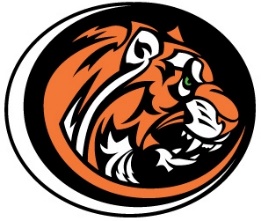 Sunday, September 17, 2023 at Timberwood Golf CourseShotgun Start at 10 am with registration/continental breakfast at 9 am$125 per person includes continental breakfast, lunch at the turn, open domestic bar and buffet dinner.  $40 per person for open bar and dinner only.  RSVP: Kami Keding at armadaathleticbooster@gmail.com or 586-557-0489.  Mail Registration/Sponsorship Form and payment to P.O. Box 92 Armada, MI 48005 with checks made payable to Armada High School Athletic Boosters (AHSAB) by 9/1/23 to guarantee your spot.Pleas indicate below the information you would like displayed in your sign or send to armadaathleticbooster@gmail.com.    Thank you for supporting AHSAB and our athletes!AHSAB is a 501(C)3 organization and your gift/donation may be tax deductible